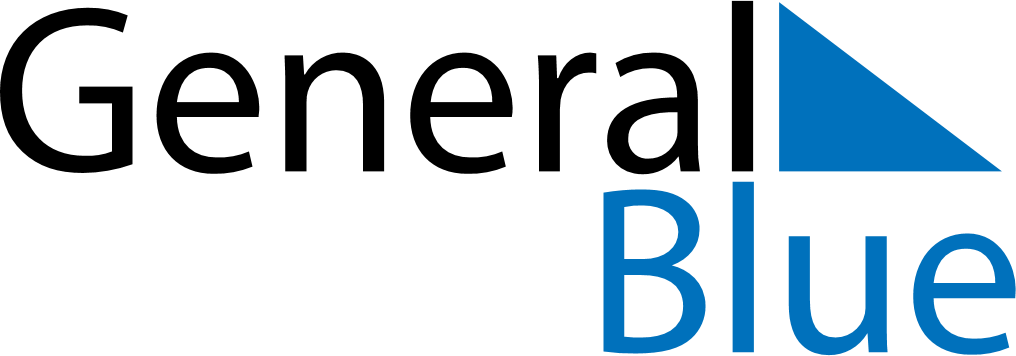 September 2024September 2024September 2024September 2024September 2024September 2024Makinsk, KazakhstanMakinsk, KazakhstanMakinsk, KazakhstanMakinsk, KazakhstanMakinsk, KazakhstanMakinsk, KazakhstanSunday Monday Tuesday Wednesday Thursday Friday Saturday 1 2 3 4 5 6 7 Sunrise: 6:29 AM Sunset: 8:07 PM Daylight: 13 hours and 38 minutes. Sunrise: 6:30 AM Sunset: 8:05 PM Daylight: 13 hours and 34 minutes. Sunrise: 6:32 AM Sunset: 8:02 PM Daylight: 13 hours and 30 minutes. Sunrise: 6:34 AM Sunset: 8:00 PM Daylight: 13 hours and 26 minutes. Sunrise: 6:36 AM Sunset: 7:58 PM Daylight: 13 hours and 22 minutes. Sunrise: 6:37 AM Sunset: 7:55 PM Daylight: 13 hours and 18 minutes. Sunrise: 6:39 AM Sunset: 7:53 PM Daylight: 13 hours and 14 minutes. 8 9 10 11 12 13 14 Sunrise: 6:41 AM Sunset: 7:51 PM Daylight: 13 hours and 9 minutes. Sunrise: 6:42 AM Sunset: 7:48 PM Daylight: 13 hours and 5 minutes. Sunrise: 6:44 AM Sunset: 7:46 PM Daylight: 13 hours and 1 minute. Sunrise: 6:46 AM Sunset: 7:43 PM Daylight: 12 hours and 57 minutes. Sunrise: 6:47 AM Sunset: 7:41 PM Daylight: 12 hours and 53 minutes. Sunrise: 6:49 AM Sunset: 7:39 PM Daylight: 12 hours and 49 minutes. Sunrise: 6:51 AM Sunset: 7:36 PM Daylight: 12 hours and 45 minutes. 15 16 17 18 19 20 21 Sunrise: 6:52 AM Sunset: 7:34 PM Daylight: 12 hours and 41 minutes. Sunrise: 6:54 AM Sunset: 7:31 PM Daylight: 12 hours and 37 minutes. Sunrise: 6:56 AM Sunset: 7:29 PM Daylight: 12 hours and 33 minutes. Sunrise: 6:57 AM Sunset: 7:27 PM Daylight: 12 hours and 29 minutes. Sunrise: 6:59 AM Sunset: 7:24 PM Daylight: 12 hours and 25 minutes. Sunrise: 7:01 AM Sunset: 7:22 PM Daylight: 12 hours and 21 minutes. Sunrise: 7:02 AM Sunset: 7:20 PM Daylight: 12 hours and 17 minutes. 22 23 24 25 26 27 28 Sunrise: 7:04 AM Sunset: 7:17 PM Daylight: 12 hours and 13 minutes. Sunrise: 7:06 AM Sunset: 7:15 PM Daylight: 12 hours and 9 minutes. Sunrise: 7:07 AM Sunset: 7:12 PM Daylight: 12 hours and 4 minutes. Sunrise: 7:09 AM Sunset: 7:10 PM Daylight: 12 hours and 0 minutes. Sunrise: 7:11 AM Sunset: 7:08 PM Daylight: 11 hours and 56 minutes. Sunrise: 7:12 AM Sunset: 7:05 PM Daylight: 11 hours and 52 minutes. Sunrise: 7:14 AM Sunset: 7:03 PM Daylight: 11 hours and 48 minutes. 29 30 Sunrise: 7:16 AM Sunset: 7:00 PM Daylight: 11 hours and 44 minutes. Sunrise: 7:18 AM Sunset: 6:58 PM Daylight: 11 hours and 40 minutes. 